1 – Dados Pessoais2 - Habilitações Literárias3 - Currículo Desportivo4 - Comprovativos4.1 – Bilhete de Identidade ou Cartão de Cidadão

4.2 – Cópia de carta de navegador de Recreio

4.3 – Comprovativo de pagamento da inscrição (IBAN – PT50 0007 0013 0039 765 0002 57) Submeta o comprovativo de pagamento 4.4 – Comprovativo de certificado de habilitações4.5 - Competências básicas de navegação à Vela OPÇÃO 1 - Não tem currículo desportivo na modalidade e necessita realizar teste prático padronizado. OPÇÃO 2 - Tem currículo desportivo na modalidade (preencha quadro seguinte, sff)Enviar esta inscrição totalmente preenchida para formacao.fpvela@gmail.com cc: anarocha@fpvela.ptFICHA DE INSCRIÇÃOIdentificação FormandosCurso de treinadores - VELA GRAU I – Edição 2022Código: Curso de treinadores - VELA GRAU I – Edição 2022Código: Nome completoBI / CCData de NascimentoData de Nascimento   DD     /   MM     /    AAAA         DD     /   MM     /    AAAA         DD     /   MM     /    AAAA      Naturalidade MoradaLocalidadeCódigo PostalCódigo PostalTelefone / TelemóvelE-mailE-mailN.I.F.Carta Navegador RecreioAtividade Profissional / Local onde a desempenhaEscolaridade Obrigatória 12º Ano de EscolaridadeLicenciaturaQual?Mestrado / DoutoramentoQual?PraticantePraticantePraticanteFederadoPraticantePraticantePraticanteInternacionalTreinador (grau atual)Treinador (grau atual)Treinador (grau atual)Treinador (grau atual) Desde: Desde: Desde:ÁrbitroÁrbitroÁrbitroÁrbitroDirigenteDirigenteDirigenteDirigenteLicença DesportivaNº -Atividade atual enquanto velejadorEntidade a faturar:Morada:Contribuinte:Refira, de forma resumida, qual o seu currículo desportivo na modalidade. Se possível, cole comprovativo (diplomas, classificações em competições ou outras)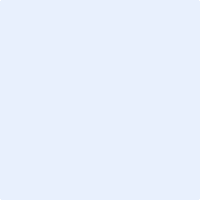 